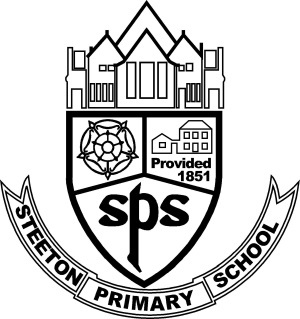 STEETON PRIMARY SCHOOL     Market Street, Steeton, Keighley, West Yorkshire, BD206NNTelephone: 01535 653315 Email:office@steeton.bradford.sch.ukWebsite: www.steeton.bradford.sch.ukExecutive Head teacher:  Mr. J. CooperHead of School:  Mr. K. WheelerFriday 8th October 2021Newsletter 6Dear Parents and CarersIt was good to show Robbie Moore MP, around school this afternoon. He was very impressed with the behaviour and manners of your children, the wonderful teaching and learning and the results it produces and all the enrichment activities that go on during and after school.Upcoming EventsEYFS and KS1 Phonics Parents SessionNext Monday 11th October 2021We invite all parents (grandparents) of our EYFS (Reception) and KS1 (Yrs 1 and 2) to one of our Phonics Sessions in the school Library on Monday.Times 9:00am – 10:00am or 2:00pm - 3:00pmRefreshments provided, the more parents the better.AttendanceOur attendance from the 1st September has dipped to 95.6%. Our target is 96%+.Let us keep striving for full attendance every day and get this percentage over 96%.Book FairThank you for all who visited the book fair and bought a book. We sold over £300.Steeton Superstars This WeekSaplings:               Zia Rafiq           Sarah Jibin  Seedlings:            Yahya Mahmood      Safa Noor Saeed     Maple:                   Qurat-Ul-Ain Syed         Inayah KhanPlum:                     Scarlett Royce                 Hamim Imaan     Willow:     Arthur Prosser-Jackson      Nathaniel McLarenElder:                   Safiya Javaid        Penny BrannanFir:                   Ismaeel Ashraf             Lenny StevensRowan:            Jamie Simpson             Rishaan SachdevAsh:                  Zayn Sajid          Jack Waite     Holly:              Aizah Ashraf            Ammara Akram Silver Birch:       Dean Watson      Inayah KhanVacancyLunch Time Supervisor required to start after half -term.Please contact the school office if you would require further information.Bradford Science Festival 23-31 October 2021!Time: Sat 23 Oct 2021 09:00-Sun 31 Oct 2021 18:00 | Venue: Various across Bradford DistrictA life-size killer whale, LEGO challenges, pumpkin trails and spectacular light and sound displays—Bradford Science Festival is back!This year’s festival takes place during October half term (23–31 October 2021) with events at the National Science and Media Museum and across the city.Join us to discover fascinating themes including the environment, careers in STEM and the science of sound.More details at  https://www.scienceandmediamuseum.org.uk/whats-on/bradford-science-festivalHalloweenWe have had a few parents asking if we will be be doing any Halloween activities in school. As Halloween falls the last day of the October ½ Term we have decided not to this Year. I wanted to let you know so none went to any extra time or expenses making costumes.After School ClubsNew Club registers for after half term will be available in the next week.Parents MeetingsWe have booked in the second week back after half term, w/c Monday 8th November for Parents Consultations. These will be zoom or phone appointments during the school day as per last year. Booking details will follow later this term.The Thursday before half term, Thursday 21st October we will be having an Open Classroom event between 2:00pm and 3:00pm.This will give parents the opportunity to come into their child’s/children’s class to look at the learning and talk to staff about routines etc..School Bus - ImportantPlease see below the important letter sent to me today from the School Bus CompanyDear Headteacher,You will no doubt have seen numerous news articles about the shortage of HGV drivers across the UK.What has not grabbed headlines in the same way is the shortage of bus drivers, which has, in part, been caused by drivers accepting offers to drive lorries and vans.What this means is that bus operators no longer have the usual number of spare drivers and are not able to deal with ‘last minute’ absence issues in the way they did previously.  What this means for school buses is that there will occasions when one of the following scenarios will apply.•         Journeys will be doubled up i.e. one service will have to operate after another and the second one will be significantly late.•         Journeys will be combined. Buses will be much fuller and journey lengths may be longer.•         Journeys will be cancelled. Children will have to use public transport or be reliant on their parents to take them to school.Whilst we may not be able to avoid this happening, we can ensure that parents and students are made aware of issues and that parents have a contingency plan in the event of service failure.In terms of communication, we would encourage parents and students to follow us on Twitter ‘@metrogenm’ where we will publish up to the minute information on service disruption. We will also be asking operators publish information as soon as they are aware of a problem and to tag the aforementioned Twitter feed and the school’s feed, if they have one.We will obviously work hard to ensure that disruption is minimised but thought it fair to make schools and families aware of this situation so that they can be prepared.I should be grateful, therefore, if you could use your communication channels, to make parents and students aware of the situation.If you have any questions, please do not hesitate to contact me.Regards,Steve Wainwright | Education Transport ManagerEnd of School DayIt is becoming smoother and quicker with the majority of parents waiting patiently for children to be handed over.With the wet weather and onset of darker evenings it is more important that we all play a part in ensuring children are handed over safely.Flu Vaccine-ReminderIf you haven’t done so already, please could you return Flu Vaccine forms ASAP.Lost PropertyWe have a growing amount of lost property in school including coats. All these items are un named so it makes it difficult to return to the rightful owner. Please can you ensure all your children’s items are labelled with their name. Thank you.Inclusion and Welfare Officer Mrs Kennedy is available everyday if you need any advice or support on areas such as attendance, behaviour, benefits, Pupil Premium Support, Agency Support, Parental Support. Please do not hesitate to contact her either by phoning or email or a quick chat at drop off/pick up time.Car Parking in localityPlease continue to park and drive carefully and legally around school and the surrounding roads for the safety of the whole school community and local residents.Just a reminder that the car park by the main school gate is for staff only. This is coned off in the afternoon. Please do not stand within this coned off area or allow children to play/enter the carpark.I thank you for future cooperation in this matter.Free School MealsIf you claim Income Support, Universal Credit or have are on a low income, your child may be eligible for Free School Meals.Benefits include:Free school meals for your child regardless of what year they are inSubsidised or free school tripsVouchers towards the costs of school uniformFree school milkFree music lessons within schoolA grant for school for activities and resourcesApplying is easy and all online. You do not need to send in any documentation. All you need is your address, National Insurance number and dates of birth for people living in your house hold. You will receive an instant response.You can apply through Mrs Kennedy, who can complete the application with you either over the phone or in person.ORYou can apply yourself using an online form. Go to: www.bradford.gov.uk/benefits/applying-for-benefits/free-school-mealsIf you think you might be eligible, please speak to Mrs Kennedy, who can help you apply and give you further information.SCHOOLPING and WebsitePlease contact school if you are having trouble accessing Schoolping especially if you are a new parent. We send all our letters and messages out to you using ping as well as updates on children’s work and achievments.Please continue to use the school website. We will continue to strive  to update it as regularly as possible.  If you go to the parents section and scroll down to letters, you will be able to see all the letters that have gone home.Follow us on Twitter!Our School Twitter account is updated regularly and we want more followers. Keep up to date with breaking news of the exciting events happening in school by following us on @SteetonPrimary.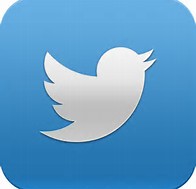 Tweets can also be viewed on the school website: www.steeton.bradford.sch.uk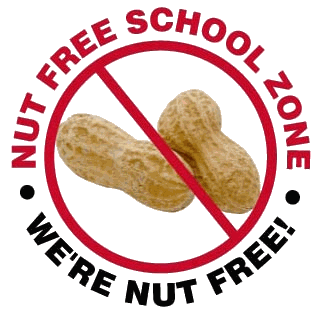 People who suffer from nut allergies can develop a severe, potentially life-threatening allergic reaction. We have a number of children to who this applies.If someone has a nut allergy it is not just eating nuts that can cause a severe reaction, just being touched on the skin or smelling the breath of someone who has had nuts or a product containing nuts can trigger anaphylactic shock (which can cause breathing and swallowing difficulties).We cannot have nuts in school in any form. So please can we ask that you have no nut products in the lunch boxes. For example Peanut butter sandwiches Chocolate spreads Some cereal bars Some granola bars Cakes that contain nuts Biscuits / Cookies that contain nuts Peanut butter cakes Food with Satay Sauces.This list is not exhaustive, so please check the packaging of products closely.I know if this was your child, you would expect that we all help, especially as it is a life-threatening condition.If you have any questions, please do not hesitate to speak to a member of staff.I hope everyone has a good, safe weekend.     Mr K. Wheeler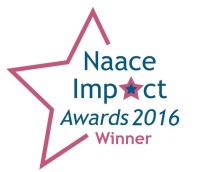 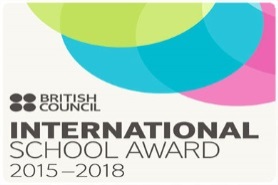 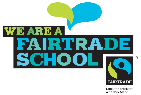 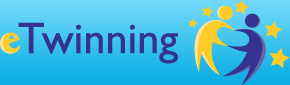 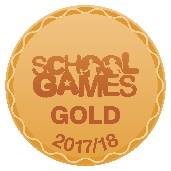 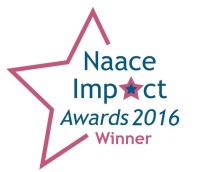 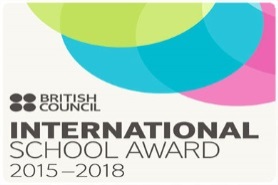 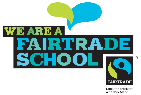 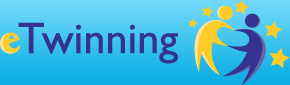 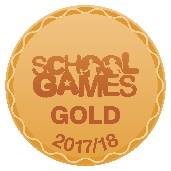 